hello@treetops-preschool.org.uk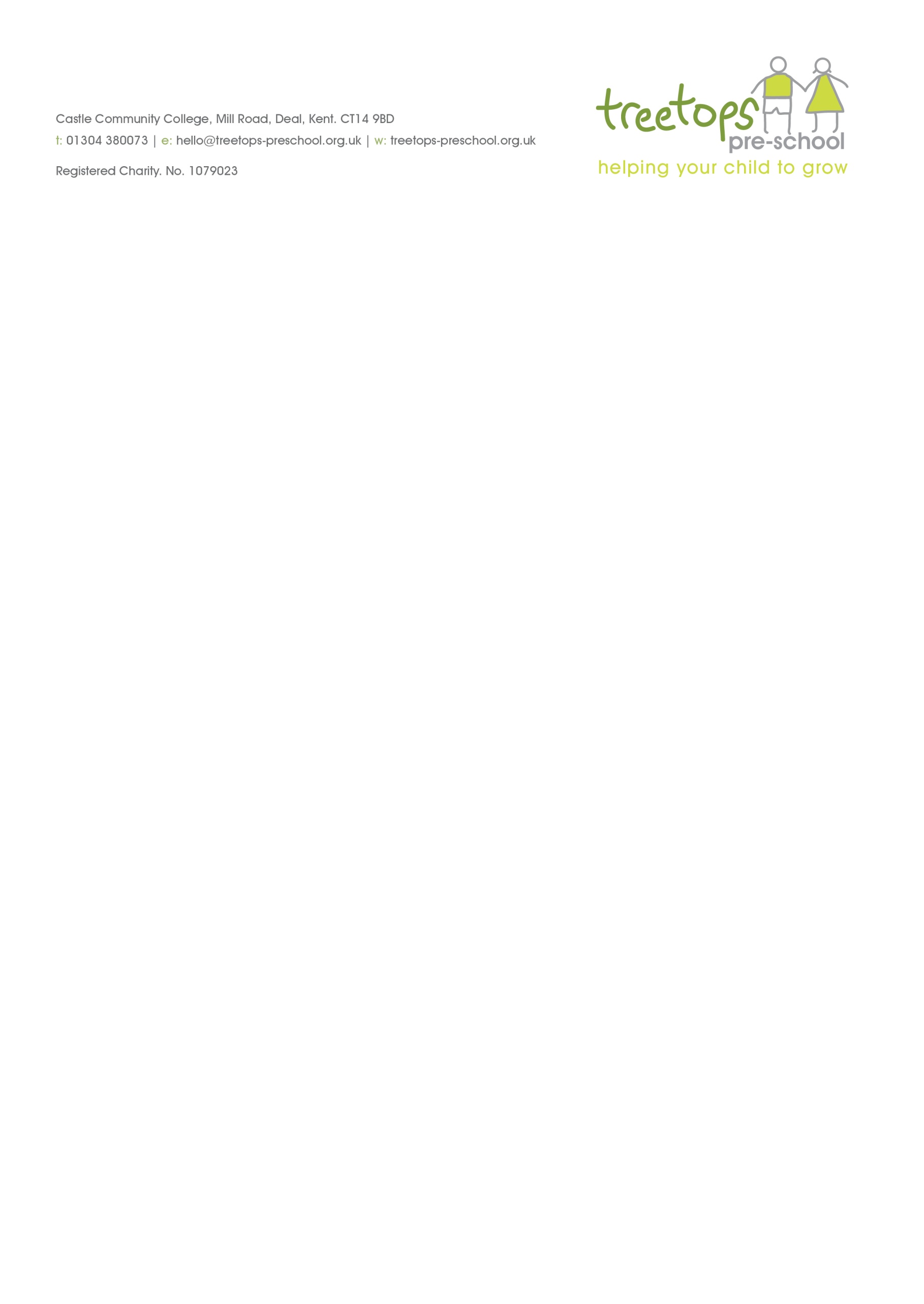 Tel: 07872 53693620th March 2020Dear All,Following last night’s unprecedented guidance from the Prime Minister for our nation to stay indoors to stop the spread of this horrible virus, we have taken the decision to close our doors. We need to protect our staff, their families, your children, your families and our wider community. We are truly sorry, but we feel vulnerable right now. We will review this in 3 weeks when Boris Johnson will give us further guidance. Our aim will be to re-open as soon as is safe for us to do so.May I take this opportunity to say a huge thank you to our amazing staff team who are working through this challenging time.Thank you all for your understanding, it is a very difficult time for us all. We will continue to be available during the closure to all children and their families here at Treetops via Facebook, Facebook messenger, Email or telephone. We will stay in contact with you all and hope to provide some fun home activities for you to try each week.And finally, to our wonderful children we will see you all again – keep smiling, singing and just being you! Keep in touch and let us know what you have found to do at home!With kind regards,Laura		JoChair person		Manager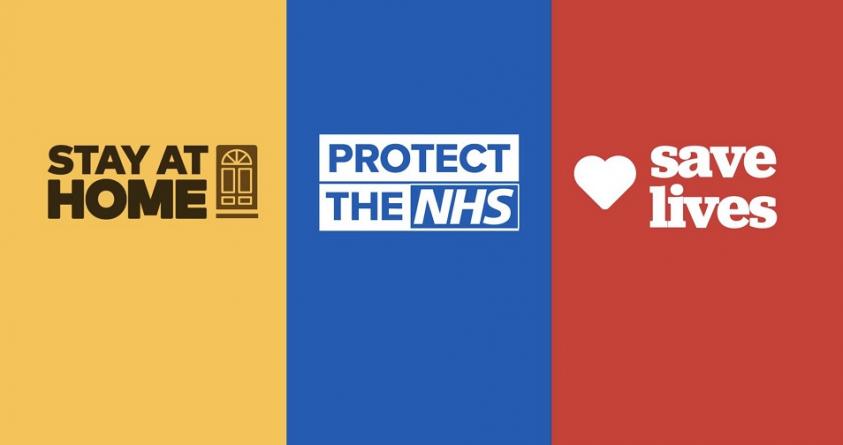 